УПРАВЛІННЯ  ПОЛІЦІЇ  ОХОРОНИВ ПОЛТАВСЬКІЙ ОБЛАСТІ 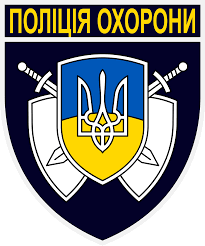 ЗАТВЕРДЖЕНОрішенням Уповноваженої особиПротокол № 131 від 16.04.2024 Уповноважена особа___________ М.М. Опанаськона закупівлю товару –Будівельні матеріали для оздоблювальних робіт у службових приміщеннях (код за ДК 021:2015  44110000-4 Конструкційні матеріали)за процедуроюм. Полтава – 2024 рікДодаток № 1до тендерної документації1. Кваліфікаційні критерії**У разі участі об’єднання учасників підтвердження відповідності кваліфікаційним критеріям здійснюється з урахуванням узагальнених об’єднаних показників кожного учасника такого об’єднання на підставі наданої об’єднанням інформації.2. Інша інформація встановлена відповідно до законодавства (для УЧАСНИКІВ — юридичних осіб, фізичних осіб та фізичних осіб — підприємців).Примітка: Документи, що не передбачені законодавством для учасників-фізичних осіб, у тому числі фізичних осіб-підприємців, не подаються ними у складі тендерної пропозиції.У разі якщо учасник відповідно до норм чинного законодавства не зобов’язаний складати вказані документи, то він надає лист-роз’яснення в довільній формі, в якому зазначає законодавчі підстави (посилання на відповідний нормативно-правовий акт) ненадання вищезазначених документів. 	Під аналогічним договором цього додатка розуміється договір, за якими зобов’язання Учасника, як сторони договору, полягало в поставці будь-яких товарів за предметом ДК 021:2015 44110000-4 (Конструкційні матеріали), а зобов’язання іншої сторони договору (замовника) полягало в оплаті товару, відповідно до вимог цивільного та господарського законодавства.	При складанні інформації та оформленні довідок на виконання цього додатка Учасник вказує виключно достовірні відомості, які містяться відносно нього в єдиних / державних реєстрах та інших документах (базах даних тощо), згідно з чинним законодавством.Додаток № 2                                                                                                           до тендерної документаціїВимоги до учасників та переможця щодо підтвердження відсутності підстав для відмови в участі у відкритих торгах* Враховуючи, що відповідно до статті 55 Господарського кодексу України відокремлені підрозділи та філії не є юридичними особами переможець, який є відокремленим підрозділом або філією юридичної особи, має надати витяг або довідку з Єдиного державного реєстру осіб, які вчинили корупційні правопорушення та повний витяг з інформаційно-аналітичної системи «Облік відомостей про притягнення особи до кримінальної відповідальності та наявності судимості» на керівника юридичної особи, а не керівника відокремленого підрозділу або філії. У разі якщо під час розгляду тендерної пропозиції учасника замовником виявлено наявність підстав для відмови в участі у відкритих торгах, замовник відхиляє тендерну пропозицію учасника на підставі абзацу 2 підпункту 1 пункту 44 Особливостей, а саме: учасник процедури закупівлі підпадає під підстави, встановлені пунктом 47 цих особливостей.У разі якщо переможець процедури закупівлі не надав у спосіб, зазначений в тендерній документації, документи, що підтверджують відсутність підстав, встановлених підпунктами 3, 5, 6, 12 пункту 47 Особливостей або надав документи, які не відповідають вимогам визначним у тендерній документації або надав їх з порушенням строків визначених Особливостями або наявні підстави для відмови в участі у відкритих торгах, визначені підпунктом 3 та /або 5 та / або 6 та / або 12 пункту 47 Особливостей, замовник відхиляє його на підставі абзацу 3 підпункту 3 пункту 44 Особливостей, а саме: переможець процедури закупівлі не надав у спосіб, зазначений в тендерній документації, документи, що підтверджують відсутність підстав, визначених у підпунктах 3, 5, 6 і 12 пункту 47 цих особливостей.Додаток №  3до тендерної документації Форма подається у вигляді, наведеному нижче на фірмовому бланку учасника (за наявності)Інформація про технічні, якісні та кількісні характеристики предмета закупівлі— технічні вимоги до предмета закупівліТЕХНІЧНЕ ЗАВДАННЯ на закупівлю товару: Будівельні матеріали для оздоблювальних робіт у службових приміщеннях (ДК 021:2015 44111000-1 Будівельні матеріали) (код за ДК 021:2015  44110000-4– «Конструкційні матеріали»)Оскільки на час проведення процедури закупівлі замовник не може визначити повний асортимент і обсяг Товару,  перелік конструкційних матеріалів у оголошенні (Додаток № 3 до тендерної документації)  не є вичерпним і застосовується для підготовки, об’єктивної оцінки тендерних пропозицій учасників та визначення переможця. Фактичний перелік товару буде визначатися у процесі виконання договору згідно з заявками замовника.Товар буде закуповуватись окремими партіями в залежності від потреб замовника, відповідно до направлених учаснику заявок. Фактичний обсяг Товару буде визначений у процесі виконання договору, відповідно до видаткових накладних на Товар, але в межах суми договору, укладеного за результатами електронного аукціону.Товар повинен бути виготовлений у 2023-2024 роках. Товар повинен відповідати вимогам державних стандартів України (далі - ДСТУ), у разі відсутності ДСТУ, товар повинен відповідати вимогам ГОСТ, ТУ або ISO, які діють на території України. Якщо поставлений товар виявиться неякісним, або таким, що не відповідає умовам, Постачальник зобов’язаний замінити цей товар. Всі витрати, пов’язані із заміною товару неналежної якості несе Постачальник.Товар повинен передаватися Замовнику в упаковці, яка відповідає характеру товару, забезпечує цілісність товару та збереження його якості під час перевезення.Учасник повинен організувати доставку Товару до підрозділів УПО у м. Полтава, у м. Кременчук, у м. Гадяч, у м. Лубни, у м. Миргород, у м. Хорол, у м. Кобеляки та у м. Пирятин  Полтавської області для гарантування надання Замовнику Товару протягом 3 робочих днів з моменту отримання заявки (вимога викликана специфікою діяльності Замовника).Учасник гарантує, що у разі постачання неякісного Товару, він забезпечує заміну неякісного Товару якісним за власний рахунок протягом 3-х (трьох) днів після отримання звернення про це від замовника. При виявленні Товару, що не відповідає вимогам якості та відмові учасника усунути недоліки протягом 3-х (трьох) днів, Замовник має право звернутись до уповноважених органів, надати їм зразки отриманого Товару для проведення відповідної експертизи та/або технічного випробування з метою встановлення відповідності або невідповідності якості Товару.Товар постачається з маркуванням виробника. У разі посилання у технічній специфікації на конкретну марку чи виробника або на конкретний процес, що характеризує продукт чи послугу певного суб’єкта господарювання, чи на торгові марки, патенти, типи або конкретне місце походження чи спосіб виробництва  - слід вважати в наявності вираз «або еквівалент».Якщо учасник подає тендерну пропозицію на еквівалентний товар, то повинен надати порівняльну таблицю із зазначенням найменування товару, який зазначено в ТД та запропонованого учасником еквіваленту. До кожного найменування запропонованого еквівалентного товару додається копія паспорту якості або іншого документу, що містить технічні характеристики цього товару.	9. Учасник гарантує, що Товар (продукція, тара, упаковка, транспортування) не завдає шкоди навколишньому середовищу.«З умовами технічного завдання ознайомлені, з вимогами погоджуємось»Датовано: "___" ________________ 20___ року __________________________________________________/___________________________________/Уповноважена особа учасника (посада, підпис, прізвище та ініціали)Додаток № 4до тендерної документаціїПРОЄКТ ДОГОВОРУРозміщено в електронній системі закупівель в окремому файлі. ________________________________________________________________________________Додаток № 5 до тендерної документації Тендерна пропозиція ПЕРЕМОЖЦЯ повинна бути складена і заповнена за наведеною нижче формою.(фірмовий бланк учасника – у разі наявності)ТЕНДЕРНА ПРОПОЗИЦІЯ  КОМУ:  Управління поліції охорони в Полтавській області      ВІДКРИТІ ТОРГИ на закупівлю за предметом «Будівельні матеріали для оздоблювальних робіт у службових приміщеннях» (код за ДК 021:2015  44110000-4– «Конструкційні матеріали»).        Вивчивши тендерну документацію на закупівлю за предметом «Будівельні матеріали для оздоблювальних робіт у службових приміщеннях» (код за ДК 021:2015  44110000-4– «Конструкційні матеріали»), затверджену уповноваженою особою Управління поліції охорони в Полтавській області (протокол № 131 від "16" квітня 2024 року), ми, ___________________________ (повне найменування учасника), приймаємо та погоджуємось з усіма умовами тендерної документації на зазначені вище торги, в тому числі із проектом договору про закупівлю, та пропонуємо здійснити закупівлю зазначених в нашій тендерній пропозиції товарів за наступними цінами:      Ми зобов’язуємося у випадку прийняття рішення про намір укласти договір про закупівлю з нашою компанією надати послуги на умовах, визначених в тендерній документації. Ми зобов’язуємося у випадку визначення нас переможцем та прийняття рішення про намір укласти з нами договір про закупівлю завантажити в систему Prozorro у сканованому вигляді документи та надати документи, перелік яких визначено у пункті 5 “Кваліфікаційні критерії до учасників та вимоги, установлені статтею 17 Закону” розділу “Інструкція з підготовки тендерної пропозиції’ тендерної документації для переможця процедури закупівлі на зазначену вище закупівлю у визначені цим пунктом строки.Ми згодні дотримуватись положень цієї тендерної пропозиції протягом 90 днів з дати кінцевого строку подання тендерних пропозицій. Наша тендерна пропозиція буде залишатися дійсною і обов’язковою для нас в будь-який час до закінчення зазначеного строку.Ми погоджуємося з умовами, що ви можете відхилити нашу чи всі тендерні пропозиції та розуміємо, що ви не обмежені у прийнятті будь-якої іншої тендерної пропозиції з більш вигідними для вас умовами.Якщо наша компанія буде визнана переможцем торгів, ми беремо на себе зобов’язання підписати договір про закупівлю у строк не раніше ніж через 5 днів з дати оприлюднення на веб-порталі Уповноваженого органу повідомлення про намір укласти договір про закупівлю та не пізніше ніж через 15 днів з дня прийняття рішення про намір укласти договір про закупівлю відповідно до вимог тендерної документації та нашої тендерної пропозиції та виконати усі умови договору.До того часу, поки не буде підписано договір, наша тендерна пропозиція з Вашим письмовим повідомленням про намір укласти договір будуть означати домовленість між нами про укладання договору.Відповідно до Закону України «Про захист персональних даних» від 01.06.2010 №2297-VІ даємо згоду на обробку, використання, поширення та доступ до персональних даних, які передбачено Законом України «Про публічні закупівлі», а також згідно з нормами чинного законодавства, персональних даних, що надаються в складі нашої пропозиції, відомостей, які надаються для забезпечення участі у процедурі спрощеної закупівлі, цивільно-правових та господарських відносин.Датовано: “___” ________________ 20__ р. ___________________________________________________________________________[Підпис] 	                         [імя, прізвище,  посада уповноваженої особи учасника]ТЕНДЕРНА  ДОКУМЕНТАЦІЯ        ВІДКРИТИХ ТОРГІВ (з особливостями)I. Загальні положенняI. Загальні положенняI. Загальні положення1231.Терміни, які вживаються в тендерній документаціїТендерну документацію розроблено відповідно до вимог Закону України «Про публічні закупівлі» від 25.12.2015 року № 922-VIII  зі змінами та доповненнями (далі – Закон), постанови Кабінету Міністрів України від 12.10.2022 № 1178 «Про затвердження особливостей здійснення публічних закупівель товарів, робіт і послуг для замовників, передбачених Законом України «Про публічні закупівлі», на період дії правового режиму воєнного стану в Україні та протягом 90 днів з дня його припинення або скасування» зі змінами та доповненнями (надалі – Особливості).Терміни, які використовуються в цій тендерній документації, вживаються у значенні, наведеному в Законі, Особливостях із врахуванням вимог інших нормативно-правових актів чинного законодавства  України. 2.Інформація про замовника торгів2.1повне найменування Управління поліції охорони в Полтавській області,код за ЄДРПОУ- 40109042 (надалі – Замовник), органи державної влади та органи місцевого самоврядування (п. 1 ч. 1 ст. 2 Закону).2.2місцезнаходження 36014, м. Полтава, вул. Капітана Володимира Кісельова, 32А.2.3посадова особа замовника, уповноважена здійснювати зв’язок з учасниками З підготовки та подання документів – уповноважена особа Опанасько Михайло Михайлович – заступник начальника відділу ТО та Л Управління; 36014, м. Полтава, вул. Капітана Володимира Кісельова 32А, каб. 310, тел.: (0532) 60-91-61, e-mail: poltavaupo@ukr.netПитання з приводу технічного завдання до предмету закупівлі від потенційного учасника приймаються у вигляді публічного письмового електронного запиту в системі «Рrozorro». Питання приймаються до розгляду замовником виключно протягом періоду уточнень процедури відкритих торгів зазначеного в оголошенні.3.Процедура закупівліВідкриті торги з особливостями3.1Джерело фінансуванняВласний бюджет(кошти від господарської діяльності підприємства)3.2Очікувана вартість предмету закупівліЗагальна очікувана вартість предмета закупівлі:2 065 000,00 грн. (два мільйони шістдесят п’ять тисяч грн. 00 коп.) з ПДВ.4.Інформація про предмет закупівлі 4.1назва предмета закупівліТовар «Будівельні матеріали для оздоблювальних робіт у службових приміщеннях» (код за ДК 021:2015 44110000-4 Конструкційні матеріали) (далі скорочено – Товар).Код товару, визначений згідно з Єдиним закупівельним словником, що найбільше відповідає назві номенклатурної позиції предмета закупівлі - ДК 021:2015 44111000-1 «Будівельні матеріали».4.2опис окремої частини (частин) предмета закупівлі (лота), щодо якої можуть бути подані тендерні пропозиціїПредмет закупівлі на окремі частини (лоти) не поділяється.4.3місце, кількість, обсяг поставки товарів (надання послуг, виконання робіт)*Місце поставки: Конкретне місце поставки надається Переможцю закупівлі безпосередньо перед поставкою товару, за адресою, визначеною Замовником, в межах  Полтавської області.*У разі, коли оприлюднення в електронній системі закупівель інформації про місце поставки (оприлюднення якої передбачено Законом) несе загрозу безпеці замовника, така інформація може зазначатися як найменування населеного пункту, у який здійснюється доставка товару (у якому виконуються роботи чи надаються послуги).Поставка товару (згідно предмету закупівлі) на адресу Замовника має здійснюватись протягом трьох робочих днів з дати отримання заявки від замовника, за рахунок Учасника-переможця (Виконавця) на адресу Замовника.Кількість: 84 найменування. Детальна інформація про необхідні технічні, якісні та кількісні характеристики предмета закупівлі  викладені в Додатку № 3 до тендерної документації.4.4строк поставки товарів З дати підписання договору до 31.12.2024 року.5. Недискримінація учасниківУчасники (резиденти та нерезиденти) всіх форм власності та організаційно-правових форм беруть участь у процедурах закупівель на рівних умовах. 6.Інформація про валюту, у якій повинно бути розраховано та зазначено ціну тендерної пропозиції Валютою тендерної пропозиції є гривня. У разі якщо учасником процедури закупівлі є нерезидент,  такий учасник зазначає ціну пропозиції в електронній системі закупівель у валюті – гривня.7.Інформація про мову (мови), якою (якими) повинно бути складено тендерні пропозиції Мова тендерної пропозиції – українська.Під час проведення процедур закупівель усі документи, що готуються замовником, викладаються українською мовою, а також за рішенням замовника одночасно всі документи можуть мати автентичний переклад іншою мовою. Визначальним є текст, викладений українською мовою.Стандартні характеристики, вимоги, умовні позначення у вигляді скорочень та термінологія, пов’язана з товарами, роботами чи послугами, що закуповуються, передбачені існуючими міжнародними або національними стандартами, нормами та правилами, викладаються мовою їх загальноприйнятого застосування.Уся інформація розміщується в електронній системі закупівель українською мовою, крім  тих випадків, коли використання букв та символів української мови призводить до їх спотворення (зокрема, але не виключно, адреси мережі Інтернет, адреси електронної пошти, торговельної марки (знака для товарів та послуг), загальноприйняті міжнародні терміни). Тендерна пропозиція та всі документи, які передбачені вимогами тендерної документації та додатками до неї, складаються українською мовою. Документи або копії документів (які передбачені вимогами тендерної документації та додатками до неї), які надаються Учасником у складі тендерної пропозиції, викладені іншими мовами, повинні надаватися разом із їх автентичним перекладом українською мовою. Виключення:1. Замовник не зобов’язаний розглядати документи, які не передбачені вимогами тендерної документації та додатками до неї та які учасник додатково надає на власний розсуд, у тому числі якщо такі документи надані іноземною мовою без перекладу. 2.  У випадку надання учасником на підтвердження однієї вимоги кількох документів, викладених різними мовами, та за умови, що хоча б один з наданих документів відповідає встановленій вимозі, в тому числі щодо мови, замовник не розглядає інший(і) документ(и), що учасник надав додатково на підтвердження цієї вимоги, навіть якщо інший документ наданий іноземною мовою без перекладу.8.Інформація про прийняття чи неприйняття до розгляду тендерної пропозиції, ціна якої є вищою, ніж очікувана вартість предмета закупівлі, визначена замовником в оголошенні про проведення відкритих торгівЗамовник не приймає до розгляду тендерну пропозицію, ціна якої є вищою ніж очікувана вартість предмета закупівлі, визначена замовником в оголошенні про проведення відкритих торгів.Тендерну пропозицію, ціна якої перевищує очікувану вартість предмета закупівлі, визначену замовником в оголошенні про проведення відкритих торгів, якщо замовник не зазначив про прийняття до розгляду тендерної пропозиції, ціна якої є вищою, ніж очікувана вартість предмета закупівлі, визначена замовником в оголошенні про проведення відкритих торгів, та/або не зазначив прийнятний відсоток перевищення, або відсоток перевищення є більшим, ніж зазначений замовником в тендерній документації, то Замовник відхиляє відповідно до абзацу четвертого підпункту 2 пункту 44 Особливостей.II. Порядок унесення змін та надання роз'яснень до тендерної документаціїII. Порядок унесення змін та надання роз'яснень до тендерної документаціїII. Порядок унесення змін та надання роз'яснень до тендерної документації1.Процедура надання роз'яснень щодо тендерної документаціїФізична/юридична особа має право не пізніше ніж за три дні до закінчення строку подання тендерної пропозиції звернутися через електронну систему закупівель до замовника за роз’ясненнями щодо тендерної документації та/або оголошення про проведення відкритих торгів та/або звернутися до замовника з вимогою щодо усунення порушення під час проведення тендеру (далі – звернення). Усі звернення  автоматично оприлюднюються в електронній системі закупівель без ідентифікації особи, яка звернулася до замовника. Замовник повинен протягом трьох днів з дня їх оприлюднення надати роз’яснення на звернення шляхом оприлюднення його в електронній системі закупівель. У разі несвоєчасного надання відповідь на звернення та оприлюднити його в електронній системі закупівель.У разі несвоєчасного надання замовником відповіді на звернення електронна система закупівель автоматично зупиняє проведення відкритих торгів.Для поновлення перебігу відкритих торгів замовник повинен розмістити відповідь в електронній системі закупівель з одночасним продовженням строку подання тендерних пропозицій не менш як на чотири дні.2.Унесення змін до тендерної документаціїЗамовник має право з власної ініціативи або у разі усунення порушень вимог законодавства у сфері публічних закупівель, викладених у висновку органу державного фінансового контролю відповідно до статті 8 Закону, або за результатами звернень, або на підставі рішення органу оскарження внести зміни до тендерної документації та/або оголошення про проведення відкритих торгів. У разі внесення змін до тендерної документації та/або оголошення про проведення відкритих торгів строк для подання тендерних пропозицій продовжується замовником в електронній системі закупівель, а саме – в оголошенні про проведення відкритих торгів таким чином, щоб з моменту внесення змін до тендерної документації та/або оголошення про проведення відкритих торгів  до закінчення кінцевого строку подання тендерних пропозицій залишалося не менше чотирьох днів.Зміни, що вносяться замовником до тендерної документації та/або оголошення про проведення відкритих торгів, розміщуються та відображаються в електронній системі закупівель у нової редакції зазначених документації та/або оголошення додатково до їх попередньої редакції. Замовник разом із змінами до тендерної документації та/або оголошення про проведення відкритих торгів в окремому документі оприлюднює перелік змін, що вносяться. Зміни до тендерної документації та/або оголошення про проведення відкритих торгів у машинозчитувальному форматі розміщуються в електронній системі закупівель протягом одного дня з дати прийняття рішення про їх внесення.III. Інструкція з підготовки тендерної пропозиції III. Інструкція з підготовки тендерної пропозиції 1Зміст пропозиції і спосіб подання тендерної пропозиціїТендерна пропозиція подається в електронній формі через електронну систему закупівель шляхом заповнення електронних форм з окремими полями, у яких зазначається інформація про ціну, інші критерії оцінки (у разі їх встановлення замовником), інформація від учасника процедури закупівлі про його відповідність кваліфікаційним (кваліфікаційному) критеріям (у разі їх (його) встановлення, наявність/відсутність підстав, установлених у пункті 47 цих особливостей і в тендерній документації, та шляхом завантаження необхідних документів, що вимагаються замовником у тендерній документації, а саме:інформації та документи, які підтверджують відповідність учасника кваліфікаційним вимогам встановленим у Додатку № 1 до тендерної документації інформації про підтвердження відсутності підстав для відмови в участі у відкритих торгах, встановлені пунктом 47 Особливостей у відповідності до вимог визначених у Додатку № 2 до тендерної документації;інформації та документів, які підтверджують відповідність технічним, якісним та кількісним характеристики предмета закупівлі відповідно до вимог встановлених у Додатку № 3 до тендерної документації;тендерну пропозицію відповідно до вимог встановлених у Додатку № 5 до тендерної документації;документ про створення такого об’єднання (у разі якщо тендерна пропозиція подається об’єднанням учасників);документи, які підтверджують повноваження особи на підписання тендерної пропозиції, якщо підписантом тендерної пропозиціє є не керівник учасника;інших документів та / або інформації визначені тендерною документацією та додатками.Кожен учасник має право подати тільки одну тендерну пропозицію (у тому числі до визначеної в тендерній документації частини предмета закупівлі (лота). Документи, що не передбачені законодавством для учасників - юридичних, фізичних осіб, у тому числі фізичних осіб - підприємців, можуть не подаватись у складі тендерної пропозиції, про що учасник повинен зазначити у довідці, з посиланням на норми відповідних нормативно-правових актів (за наявності), в складі своєї тендерної пропозиції.Відсутність документів, що не передбачені законодавством для учасників - юридичних, фізичних осіб, у тому числі фізичних осіб - підприємців, у складі тендерної пропозиції, не може бути підставою для її відхилення.Під час подання тендерної пропозиції учасник не може визначити конфіденційною інформацію про запропоновану ціну, інші критерії оцінки, технічні умови, технічні специфікації та документи, що підтверджують відповідність кваліфікаційним критеріям відповідно до статті 16 Закону, і документи, що підтверджують відсутність підстав, визначених пунктом 47 Особливостей. Для забезпечення виконання цих вимог, учасники, при поданні інформації та документів тендерної пропозиції, не визначають їх як конфіденційні.УВАГА!!!Відповідно до частини третьої статті 12 Закону під час використання електронної системи закупівель з метою подання тендерних пропозицій та їх оцінки документи та дані створюються та подаються з урахуванням вимог законів України "Про електронні документи та електронний документообіг" та "Про електронні довірчі послуги". Учасники процедури закупівлі подають тендерні пропозиції у формі електронного документа чи скан-копій через електронну систему закупівель. Тендерна пропозиція учасника має відповідати ряду вимог: 1) документи мають бути чіткими та розбірливими для читання;2) тендерна пропозиція учасника повинна бути підписана  кваліфікованим електронним підписом (КЕП) або удосконаленим електронним підписом (УЕП);3) якщо тендерна пропозиція містить і скановані, і електронні документи, потрібно накласти КЕП/УЕП на тендерну пропозицію в цілому та на кожен електронний документ окремо.Винятки:1) якщо електронні документи тендерної пропозиції видано іншою організацією і на них уже накладено КЕП/УЕП цієї організації, учаснику не потрібно накладати на нього свій КЕП/УЕП.Зверніть увагу: документи тендерної пропозиції, які надані не у формі електронного документа (без КЕП/УЕП на документі), повинні містити підпис уповноваженої особи учасника закупівлі (із зазначенням прізвища, ініціалів та посади особи), а також відбитки печатки учасника (у разі використання) на кожній сторінці такого документа (окрім документів, виданих іншими підприємствами / установами / організаціями). Замовник не вимагає від учасників засвідчувати документи (матеріали та інформацію), що подаються у складі тендерної пропозиції, печаткою та підписом уповноваженої особи, якщо такі документи (матеріали та інформація) надані у формі електронного документа через електронну систему закупівель із накладанням електронного підпису, що базується на кваліфікованому сертифікаті електронного підпису, відповідно до вимог Закону України «Про електронні довірчі послуги». Замовник перевіряє КЕП/УЕП учасника на сайті центрального засвідчувального органу за посиланням https://czo.gov.ua/verify. Під час перевірки КЕП/УЕП повинні відображатися: прізвище та ініціали особи, уповноваженої на підписання тендерної пропозиції (власника ключа).Опис формальних помилок: формальними (несуттєвими) вважаються помилки, що пов’язані з оформленням тендерної пропозиції та не впливають на зміст тендерної пропозиції, а саме - технічні помилки та описки. Перелік формальних помилок, затверджений наказом Мінекономіки від 15.04.2020 № 710:1. інформація/документ, подана учасником процедури закупівлі у складі тендерної пропозиції, містить помилку (помилки) у частині: уживання великої літери; уживання розділових знаків та відмінювання слів у реченні; використання слова або мовного звороту, запозичених з іншої мови; зазначення унікального номера оголошення про проведення конкурентної процедури закупівлі, присвоєного електронною системою закупівель та/або унікального номера повідомлення про намір укласти договір про закупівлю - помилка в цифрах; застосування правил переносу частини слова з рядка в рядок; написання слів разом та/або окремо, та/або через дефіс; нумерації сторінок/аркушів (у тому числі кілька сторінок/аркушів мають однаковий номер, пропущені номери окремих сторінок/аркушів, немає нумерації сторінок/аркушів, нумерація сторінок/аркушів не відповідає переліку, зазначеному в документі). 2. Помилка, зроблена учасником процедури закупівлі під час оформлення тексту документа/унесення інформації в окремі поля електронної форми тендерної пропозиції (у тому числі комп'ютерна коректура, заміна літери (літер) та/або цифри (цифр), переставлення літер (цифр) місцями, пропуск літер (цифр), повторення слів, немає пропуску між словами, заокруглення числа), що не впливає на ціну тендерної пропозиції учасника процедури закупівлі та не призводить до її спотворення та/або не стосується характеристики предмета закупівлі, кваліфікаційних критеріїв до учасника процедури закупівлі. 3. Невірна назва документа (документів), що подається учасником процедури закупівлі у складі тендерної пропозиції, зміст якого відповідає вимогам, визначеним замовником у тендерній документації. 4. Окрема сторінка (сторінки) копії документа (документів) не завірена підписом та/або печаткою учасника процедури закупівлі (у разі її використання). 5. У складі тендерної пропозиції немає документа (документів), на який посилається учасник процедури закупівлі у своїй тендерній пропозиції, при цьому замовником не вимагається подання такого документа в тендерній документації. 6. Подання документа (документів) учасником процедури закупівлі у складі тендерної пропозиції, що не містить власноручного підпису уповноваженої особи учасника процедури закупівлі, якщо на цей документ (документи) накладено її кваліфікований електронний підпис. 7. Подання документа (документів) учасником процедури закупівлі у складі тендерної пропозиції, що складений у довільній формі та не містить вихідного номера. 8. Подання документа учасником процедури закупівлі у складі тендерної пропозиції, що є сканованою копією оригіналу документа/електронного документа. 9. Подання документа учасником процедури закупівлі у складі тендерної пропозиції, який засвідчений підписом уповноваженої особи учасника процедури закупівлі та додатково містить підпис (візу) особи, повноваження якої учасником процедури закупівлі не підтверджені (наприклад, переклад документа завізований перекладачем тощо). 10. Подання документа (документів) учасником процедури закупівлі у складі тендерної пропозиції, що містить (містять) застарілу інформацію про назву вулиці, міста, найменування юридичної особи тощо, у зв'язку з тим, що такі назва, найменування були змінені відповідно до законодавства після того, як відповідний документ (документи) був (були) поданий (подані). 11. Подання документа (документів) учасником процедури закупівлі у складі тендерної пропозиції, в якому позиція цифри (цифр) у сумі є некоректною, при цьому сума, що зазначена прописом, є правильною. 12. Подання документа (документів) учасником процедури закупівлі у складі тендерної пропозиції в форматі, що відрізняється від формату, який вимагається замовником у тендерній документації, при цьому такий формат документа забезпечує можливість його перегляду.Приклади формальних помилок:«вінницька область» замість «Вінницька область» або «місто львів» замість «місто Львів»; «у складі тендерна пропозиція» замість «у складі тендерної пропозиції»;«наявність в учасника процедури закупівлі обладнання матеріально-технічної бази та технологій» замість «наявність в учасника процедури закупівлі обладнання, матеріально-технічної бази та технологій»;«тендернапропозиція» замість «тендерна пропозиція»;«срток поставки» замість «строк поставки»;«Довідка» замість «Лист», «Гарантійний лист» замість «Довідка», «Лист» замість «Гарантійний лист» тощо;подання документа у форматі  «PDF» замість «JPEG», «JPEG» замість «PDF», «RAR» замість «PDF», «7z» замість «PDF» тощо.2.Забезпечення тендерної пропозиціїЗабезпечення тендерної пропозиції не вимагається.3.Умови повернення чи неповернення забезпечення тендерної пропозиціїТак як забезпечення тендерної пропозиції не вимагається, умови її повернення чи неповернення не встановлюються.4.Строк, протягом якого тендерні пропозиції є дійснимиТендерні пропозиції вважаються дійсними протягом 90 днів із дати кінцевого строку подання тендерних пропозицій. Тендерні пропозиції залишаються дійсними протягом зазначеного в тендерній документації строку, який у разі необхідності може бути продовжений.До закінчення зазначеного строку замовник має право вимагати від учасників процедури закупівлі продовження строку дії тендерних пропозицій. Учасник процедури закупівлі має право:відхилити таку вимогу, не втрачаючи при цьому наданого ним забезпечення тендерної пропозиції;погодитися з вимогою та продовжити строк дії поданої ним тендерної пропозиції і наданого забезпечення тендерної пропозиції.У разі необхідності учасник процедури закупівлі має право з власної ініціативи продовжити строк дії своєї тендерної пропозиції, повідомивши про це замовникові через електронну систему закупівель.5.Кваліфікаційні критерії до учасників та вимоги, встановлені пунктом 47 ОсобливостейКваліфікаційні критерії та інформація про спосіб їх підтвердження викладені у Додатку № 1 до тендерної документації. Під час здійснення закупівлі товарів замовник може не застосовувати до учасників процедури закупівлі кваліфікаційні критерії, визначені статтею 16 Закону відповідно до пункту 48 Особливостей.Підстави для відмови в участі у процедурі закупівлі встановлені пунктом 47 Особливостей та спосіб підтвердження спосіб підтвердження відповідності учасників викладений у Додатку №2.6.Інформація про технічні, якісні та кількісні характеристики предмета закупівлі*Назви (марки, моделі) запропонованих предметів закупівлі учасник вказує ті, які будуть у видатковій накладній при можливій поставці товару.Вимоги до предмета закупівлі (технічні, якісні та кількісні характеристики) зазначено в Додатку № 3 до цієї тендерної документації.                                                                                    Вимоги цієї тендерної документації не повинні містити посилання на конкретні марку чи виробника або на конкретний процес, що характеризує продукт чи послугу певного суб’єкта господарювання, чи на торгові марки, патенти, типи або конкретне місце походження чи спосіб виробництва. У разі якщо таке посилання є необхідним, воно повинно бути обґрунтованим та містити вираз "або еквівалент". В зв’язку з чим Замовник зазначає, що у разі, якщо технічна специфікація містить посилання на конкретні марку чи виробника або на конкретний процес, що характеризує продукт чи послугу певного суб’єкта господарювання, чи на торгові марки, патенти, типи або конкретне місце походження чи спосіб виробництва, необхідно читати "або еквівалент"*. Тендерна пропозиція, що не відповідає технічним вимогам, викладеним у Додатку № 3, буде відхилена як така, що не відповідає умовам технічної специфікації та іншим вимогам щодо предмета закупівлі тендерної документації відповідно до пункту 44 Особливостей, крім невідповідності в інформації та/або документах, що може бути усунена учасником процедури закупівлі відповідно до пункту 43 Особливостей. 7.Інформація про маркування, протоколи випробувань або сертифікати, що підтверджують відповідність предмета закупівлі встановленим замовником вимогам (у разі потреби)Інформація про необхідні технічні, якісні та кількісні характеристики предмета закупівлі та технічна специфікація до предмета закупівлі викладена у Додатку № 3.8.Унесення змін або відкликання тендерної пропозиції учасником Учасник процедури закупівлі має право внести зміни до своєї тендерної пропозиції або відкликати її до закінчення кінцевого строку її подання без втрати свого забезпечення тендерної пропозиції. Такі зміни або заява про відкликання тендерної пропозиції враховуються, якщо вони отримані електронною системою закупівель до закінчення кінцевого строку подання тендерних пропозицій.9.Інформація про субпідрядника/ співвиконавцяНе передбачено.10.Ступінь локалізації виробництваНе застосовується.IV. Подання та розкриття тендерної пропозиціїIV. Подання та розкриття тендерної пропозиції1.Кінцевий строк подання тендерної пропозиціїКінцевий строк подання тендерних пропозицій —                                      24 квітня 2024 року до 10.00 (строк для подання тендерних пропозицій не може бути менше ніж сім днів з дня оприлюднення в електронній системі закупівель оголошення про проведення відкритих торгів на закупівлю товарів, послуг).                             Отримана тендерна пропозиція вноситься автоматично до реєстру отриманих тендерних пропозицій. Електронна система закупівель автоматично формує та надсилає повідомлення учаснику про отримання його тендерної пропозиції із зазначенням дати та часу. Тендерні пропозиції після закінчення кінцевого строку їх подання не приймаються електронною системою закупівель.2.Дата та час розкриття тендерної пропозиціїДля проведення відкритих торгів із застосуванням електронного аукціону повинно бути подано не менше двох тендерних пропозицій. Електронний аукціон проводиться електронною системою закупівель відповідно до статті 30 Закону.Якщо була подана одна тендерна пропозиція, електронна система закупівель після закінчення строку для подання тендерних пропозицій, визначених замовником в оголошенні про проведення відкритих торгів, розкриває всю інформацію, зазначену в тендерній пропозиції, крім інформації, визначеної пунктом 40 Особливостей, не проводить оцінку такої тендерної пропозиції та визначає таку тендерну пропозицію найбільш економічно вигідною. Протокол розкриття тендерних пропозицій формується та оприлюднюється відповідно до частин 3 та 4 статті 28 Закону.Розкриття тендерних пропозицій здійснюється відповідно до статті 28 Закону (положення абзацу 3 частини 1 та абзацу 2 частини 2 статті 28 Закону не застосовуються).Не підлягає розкриттю інформація, що обґрунтовано визначена учасником як конфіденційна, у тому числі інформація, що містить персональні дані. Конфіденційною не може бути визначена інформація про запропоновану ціну, інші критерії оцінки, технічні умови, технічні специфікації та документи, що підтверджують відповідність кваліфікаційним критеріям відповідно до статті 16 Закону, і документи, що підтверджують відсутність підстав, визначених пунктом 47 цих особливостей.Оцінка тендерної пропозиції проводиться електронною системою закупівель автоматично на основі критеріїв і методики оцінки, визначених замовником у тендерній документації, шляхом визначення тендерної пропозиції найбільш економічно вигідною. Найбільш економічно вигідною тендерною пропозицією електронна система закупівель визначає тендерну пропозицію, ціна/приведена ціна якої є найнижчою.                                                        V. Оцінка тендерної пропозиціїV. Оцінка тендерної пропозиції1.1. Перелік критеріїв та методика оцінки тендерної пропозиції із зазначенням питомої ваги критеріюРозгляд та оцінка тендерних пропозицій здійснюються відповідно до статті 29 Закону (положення частин другої, п’ятої-дев’ятої, одинадцятої, дванадцятої, чотирнадцятої, шістнадцятої, абзаців другого і третього частини п’ятнадцятої статті 29 Закону не застосовуються) з урахуванням положень пункту 43 Особливостей.                                                                             Замовник розглядає найбільш економічно вигідну тендерну пропозицію учасника процедури закупівлі відповідно до пункту 36 щодо її відповідності вимогам тендерної документації.                                                                               Для проведення відкритих торгів із застосуванням електронного аукціону повинно бути подано не менше двох тендерних пропозицій.                                                                                          Електронний аукціон проводиться електронною системою закупівель відповідно до статті 30 Закону.Якщо була подана одна тендерна пропозиція, електронна система закупівель після закінчення строку для подання тендерних пропозицій, визначених замовником в оголошенні про проведення відкритих торгів, розкриває всю інформацію, зазначену в тендерній пропозиції, крім інформації, визначеної пунктом 40 Особливостей, не проводить оцінку такої тендерної пропозиції та визначає таку тендерну пропозицію найбільш економічно вигідною.                                                                                            Перелік критеріїв та методика оцінки тендерної пропозиції із зазначенням питомої ваги критерію:Оцінка тендерних пропозицій проводиться автоматично електронною системою закупівель на основі критеріїв і методики оцінки, зазначених замовником у тендерній документації/оголошенні про проведення закупівлі, шляхом застосування електронного аукціону.Розмір мінімального кроку пониження ціни під час електронного аукціону – 1,0%.Найбільш економічно вигідною тендерною пропозицією електронна система закупівель визначає тендерну пропозицію, ціна/приведена ціна якої є найнижчою.Оцінка тендерних пропозицій здійснюється на основі критерію «Ціна». Питома вага – 100 %.Найбільш економічно вигідною пропозицією буде вважатися пропозиція з найнижчою ціною з урахуванням усіх податків та зборів (у тому числі податку на додану вартість (ПДВ), у разі якщо учасник є платником ПДВ або без ПДВ — у разі, якщо учасник  не є платником ПДВ, а також без ПДВ - якщо предмет закупівлі не оподатковується.Оцінка здійснюється щодо предмета закупівлі в цілому.Замовник розглядає тендерну пропозицію, яка визначена найбільш економічно вигідною відповідно до Особливостей (далі — найбільш економічно вигідна тендерна пропозиція), щодо її відповідності вимогам тендерної документації.Строк розгляду найбільш економічно вигідної тендерної пропозиції не повинен перевищувати п’яти робочих днів з дня визначення її електронною системою закупівель найбільш економічно вигідною. Такий строк може бути аргументовано продовжено замовником до 20 робочих днів. У разі продовження строку замовник оприлюднює повідомлення в електронній системі закупівель протягом одного дня з дня прийняття відповідного рішення.У разі відхилення замовником найбільш економічно вигідної тендерної пропозиції відповідно до Особливостей замовник розглядає наступну тендерну пропозицію у списку пропозицій, що розташовані за результатами їх оцінки, починаючи з найкращої, у порядку та строки, визначені Особливостями.Замовник та учасники процедури закупівлі не можуть ініціювати будь-які переговори з питань внесення змін до змісту або ціни поданої тендерної пропозиції.2.Інша інформаціяЗамовник самостійно перевіряє інформацію про те, що учасник процедури закупівлі не є громадянином Російської Федерації / Республіки Білорусь / Ісламської Республіки Іран (крім тих, що проживають на території України на законних підставах); юридичною особою, утвореною та зареєстрованою відповідно до законодавства Російської Федерації / Республіки Білорусь / Ісламської Республіки Іран; юридичною особою, утвореною та зареєстрованою відповідно до законодавства України, кінцевим бенефіціарним власником, членом або учасником (акціонером), що має частку в статутному капіталі 10 і більше відсотків (далі — активи), якої є Російська Федерація / Республіка Білорусь / Ісламська Республіка Іран, громадянином Російської Федерації / Республіки Білорусь / Ісламської Республіки Іран  (крім тих, що проживають на території України на законних підставах), або юридичною особою, утвореною та зареєстрованою відповідно до законодавства Російської Федерації / Республіки Білорусь / Ісламської Республіки Іран.У разі якщо учасник або його кінцевий бенефіціарний власник, член або учасник (акціонер), що має частку в статутному капіталі 10 і більше відсотків є громадянином Російської Федерації / Республіки Білорусь / Ісламської Республіки Іран  та проживає на території України на законних підставах, то учасник у складі тендерної пропозиції має надати:паспорт громадянина колишнього СРСР зразка 1974 року з відміткою про постійну чи тимчасову прописку на території України або зареєстрований на території України свій національний паспортабо посвідку на постійне чи тимчасове проживання на території Україниабо військовий квиток, виданий іноземцю чи особі без громадянства, яка в установленому порядку уклала контракт про проходження військової служби у Збройних Силах України, Державній спеціальній службі транспорту або Національній гвардії Україниабо посвідчення біженця чи документ, що підтверджує надання притулку в Україні.У разі якщо юридична особа, яка є учасником процедури закупівлі створена та зареєстрована відповідно до законодавства Російської Федерації / Республіки Білорусь / Ісламської Республіки Іран, але активи такої юридичної особи в установленому законодавством порядку передані в управління Національному агентству з питань виявлення, розшуку та управління активами, одержаними від корупційних та інших злочинів, то учасник у складі тендерної пропозиції має надати:ухвалу слідчого судді або ухвала суду про передачу активів в управління Національному агентству з питань виявлення, розшуку та управління активами, одержаними від корупційних та інших злочинів*;або згоду самого власника активів про передачу активів, підпис якої нотаріально завірений в установленому законодавством порядку.* У разі, якщо ухвала слідчого судді або ухвала суду оприлюднена у Єдиному державному реєстрі судових рішень на дату подання тендерної пропозиції учасника, то у  такому випадку учасник у складі тендерної пропозиції надає довідку довільної форми із зазначенням номеру справи та дати ухвалення рішення суду.У разі якщо учасник або його кінцевий бенефіціарний власник, член або учасник (акціонер), що має частку в статутному капіталі 10 і більше відсотків є громадянином Російської Федерації / Республіки Білорусь / Ісламської Республіки Іран  проживає на території України на законних підставах або юридична особа, яка є учасником процедури закупівлі створена та зареєстрована відповідно до законодавства Російської Федерації / Республіки Білорусь / Ісламської Республіки Іран  та активи такої юридичної особи в установленому законодавством порядку передані в управління Національному агентству з питань виявлення, розшуку та управління активами, одержаними від корупційних та інших злочинів, але у складі тендерної пропозиції такий учасник не надав відповідні документи, що визначені тендерною документацією або замовником виявлено інформацію у Єдиному державному реєстрі юридичних осіб, фізичних осіб - підприємців та громадських формувань про те, що учасник процедури закупівлі є громадянином Російської Федерації / Республіки Білорусь / Ісламської Республіки Іран  (крім тих, що проживають на території України на законних підставах); юридичною особою, утвореною та зареєстрованою відповідно до законодавства Російської Федерації / Республіки Білорусь / Ісламської Республіки Іран; юридичною особою, утвореною та зареєстрованою відповідно до законодавства України, кінцевим бенефіціарним власником, членом або учасником (акціонером), що має частку в статутному капіталі 10 і більше відсотків (далі — активи), якої є Російська Федерація / Республіка Білорусь / Ісламська Республіка Іран, громадянин Російської Федерації / Республіки Білорусь / Ісламської Республіки Іран (крім тих, що проживають на території України на законних підставах), або юридичною особою, утвореною та зареєстрованою відповідно до законодавства Російської Федерації / Республіки Білорусь / Ісламської Республіки Іран, замовник відхиляє такого учасника на підставі абзацу 8 підпункту 1 пункту 44 Особливостей.Учасник у складі тендерної пропозиції має надати документ, який підтверджує, що запропонований товар не є товаром, що походить з Російської Федерації / Республіки Білорусь / Ісламської Республіки Іран. Замовник самостійно перевіряє інформацію про те, що учасник  не здійснює господарську діяльність або його місцезнаходження (місце проживання – для фізичних осіб-підприємців) не знаходиться на тимчасово окупованій території у Переліку територій, на яких ведуться (велися) бойові дії або тимчасово окупованих Російською Федерацією, затвердженого наказом Міністерства з питань реінтеграції тимчасово окупованих територій України від 22.12.2022 № 309 (зі змінами). У разі, якщо місцезнаходження учасника зареєстроване на тимчасово окупованій території, учасник у складі тендерної пропозиції має надати підтвердження зміни податкової адреси на іншу територію України видане уповноваженим на це органом.                                                                                                           У випадку якщо учасник зареєстрований на тимчасово окупованій території та учасником не надано у складі тендерної пропозиції підтвердження зміни податкової адреси на іншу територію України видане уповноваженим на це органом, замовник відхиляє його тендерну пропозицію на підставі абзацу 5 підпункту 2 пункту 44 Особливостей, а саме: тендерна пропозиція не відповідає вимогам, установленим у тендерній документації відповідно до абзацу першого частини третьої статті 22 Закону.Аномально низька ціна тендерної пропозиції (далі - аномально низька ціна) - ціна/приведена ціна найбільш економічно вигідної тендерної пропозиції за результатами аукціону, яка є меншою на 40 або більше відсотків від середньоарифметичного значення ціни/приведеної ціни тендерних пропозицій інших учасників на початковому етапі аукціону, та/або є меншою на 30 або більше відсотків від наступної ціни/приведеної ціни тендерної пропозиції за результатами проведеного електронного аукціону. Аномально низька ціна визначається електронною системою закупівель автоматично за умови наявності не менше двох учасників, які подали свої тендерні пропозиції щодо предмета закупівлі або його частини (лота)Учасник, який надав найбільш економічно вигідну тендерну пропозицію, що є аномально низькою, повинен надати протягом одного робочого дня з дня визначення найбільш економічно вигідної тендерної пропозиції обґрунтування в довільній формі щодо цін або вартості відповідних товарів, робіт чи послуг тендерної пропозиції. Замовник може відхилити аномально низьку тендерну пропозицію, у разі якщо учасник не надав належного обґрунтування вказаної у ній ціни або вартості, та відхиляє аномально низьку тендерну пропозицію у разі ненадходження такого обґрунтування протягом строку, визначеного абзацом 1 частини 14 статті 29 Закону.Обґрунтування аномально низької тендерної пропозиції може містити інформацію про:досягнення економії завдяки застосованому технологічному процесу виробництва товарів, порядку надання послуг чи технології будівництва;сприятливі умови, за яких учасник процедури закупівлі може поставити товари, надати послуги чи виконати роботи, зокрема спеціальну цінову пропозицію (знижку) учасника процедури закупівлі;отримання учасником процедури закупівлі державної допомоги згідно із законодавством.Якщо замовником під час розгляду тендерної пропозиції учасника процедури закупівлі виявлено невідповідності в інформації та / або документах, що подані учасником процедури закупівлі у тендерній пропозиції та / або подання яких передбачалося тендерною документацією, він розміщує у строк, який не може бути меншим ніж два робочі дні до закінчення строку розгляду тендерних пропозицій, повідомлення з вимогою про усунення таких невідповідностей в електронній системі закупівель.Під невідповідністю в інформації та / або документах, що подані учасником процедури закупівлі у складі тендерній пропозиції та / або подання яких вимагається тендерною документацією, розуміється у тому числі відсутність у складі тендерної пропозиції інформації та/або документів, подання яких передбачається тендерною документацією (крім випадків відсутності забезпечення тендерної пропозиції, якщо таке забезпечення вимагалося замовником, та / або відсутності інформації (та / або документів) про технічні та якісні характеристики предмета закупівлі, що пропонується учасником процедури в його тендерній пропозиції). Невідповідністю в інформації та/або документах, які надаються учасником процедури закупівлі на виконання вимог технічної специфікації до предмета закупівлі, вважаються помилки, виправлення яких не призводить до зміни предмета закупівлі, запропонованого учасником процедури закупівлі у складі його тендерної пропозиції, найменування товару, марки, моделі тощо.                                                                                                       Замовник не може розміщувати щодо одного і того ж учасника процедури закупівлі більше ніж один раз повідомлення з вимогою про усунення невідповідностей в інформації та / або документах, що подані учасником процедури закупівлі у складі тендерної пропозиції, крім випадків, пов’язаних з виконанням рішення органу оскарження. Замовник має право звернутися за підтвердженням інформації, наданої учасником / переможцем процедури закупівлі, до органів державної влади, підприємств, установ, організацій відповідно до їх компетенції. У разі отримання достовірної інформації про невідповідність учасника процедури закупівлі вимогам кваліфікаційних критеріїв, наявність підстав, визначених пунктом 47 Особливостей, або факту зазначення у тендерній пропозиції будь-якої недостовірної інформації, що є суттєвою під час визначення результатів відкритих торгів, замовник відхиляє тендерну пропозицію такого учасника процедури закупівлі.3.Відхилення тендерних пропозиційЗамовник відхиляє тендерну пропозицію із зазначенням аргументації в електронній системі закупівель у разі, коли:1) учасник процедури закупівлі:підпадає під підстави, встановлені пунктом 47 цих особливостей;зазначив у тендерній пропозиції недостовірну інформацію, що є суттєвою для визначення результатів відкритих торгів, яку замовником виявлено згідно з абзацом першим пункту 42 цих особливостей;не надав забезпечення тендерної пропозиції, якщо таке забезпечення вимагалося замовником;не виправив виявлені замовником після розкриття тендерних пропозицій невідповідності в інформації та/або документах, що подані ним у складі своєї тендерної пропозиції, та/або змінив предмет закупівлі (його найменування, марку, модель тощо) під час виправлення виявлених замовником невідповідностей, протягом 24 годин з моменту розміщення замовником в електронній системі закупівель повідомлення з вимогою про усунення таких невідповідностей;не надав обґрунтування аномально низької ціни тендерної пропозиції протягом строку, визначеного абзацом першим частини чотирнадцятої статті 29 Закону/абзацом дев’ятим пункту 37 цих особливостей;визначив конфіденційною інформацію, що не може бути визначена як конфіденційна відповідно до вимог пункту 40 цих особливостей;є громадянином Російської Федерації / Республіки Білорусь / Ісламської Республіки Іран (крім того, що проживає на території України на законних підставах); юридичною особою, утвореною та зареєстрованою відповідно до законодавства Російської Федерації / Республіки Білорусь / Ісламської Республіки Іран; юридичною особою, утвореною та зареєстрованою відповідно до законодавства України, кінцевим бенефіціарним власником, членом або учасником (акціонером), що має частку в статутному капіталі 10 і більше відсотків (далі — активи), якої є Російська Федерація / Республіка Білорусь / Ісламська Республіка Іран, громадянин Російської Федерації / Республіки Білорусь / Ісламської Республіки Іран (крім того, що проживає на території України на законних підставах), або юридичною особою, утвореною та зареєстрованою відповідно до законодавства Російської Федерації / Республіки Білорусь / Ісламської Республіки Іран, крім випадків коли активи в установленому законодавством порядку передані в управління Національному агентству з питань виявлення, розшуку та управління активами, одержаними від корупційних та інших злочинів; або пропонує в тендерній пропозиції товари походженням з Російської Федерації / Республіки Білорусь / Ісламської Республіки Іран (за винятком товарів, необхідних для ремонту та обслуговування товарів, придбаних до набрання чинності постановою Кабінету Міністрів України від 12 жовтня 2022 р.  № 1178 “Про затвердження особливостей здійснення публічних закупівель товарів, робіт і послуг для замовників, передбачених Законом України “Про публічні закупівлі”, на період дії правового режиму воєнного стану в Україні та протягом 90 днів з дня його припинення або скасування” (Офіційний вісник України, 2022 р., № 84, ст. 5176);2) тендерна пропозиція:не відповідає умовам технічної специфікації та іншим вимогам щодо предмета закупівлі тендерної документації, крім невідповідності в інформації та/або документах, що може бути усунена учасником процедури закупівлі відповідно до пункту 43 цих особливостей;є такою, строк дії якої закінчився;є такою, ціна якої перевищує очікувану вартість предмета закупівлі, визначену замовником в оголошенні про проведення відкритих торгів, якщо замовник у тендерній документації не зазначив про прийняття до розгляду тендерної пропозиції, ціна якої є вищою, ніж очікувана вартість предмета закупівлі, визначена замовником в оголошенні про проведення відкритих торгів, та/або не зазначив прийнятний відсоток перевищення або відсоток перевищення є більшим, ніж зазначений замовником в тендерній документації;не відповідає вимогам, установленим у тендерній документації відповідно до абзацу першого частини третьої статті 22 Закону;3) переможець процедури закупівлі:відмовився від підписання договору про закупівлю відповідно до вимог тендерної документації або укладення договору про закупівлю;не надав у спосіб, зазначений в тендерній документації, документи, що підтверджують відсутність підстав, визначених у підпунктах 3, 5, 6 і 12 пункту 47 цих особливостей;не надав забезпечення виконання договору про закупівлю, якщо таке забезпечення вимагалося замовником;надав недостовірну інформацію, що є суттєвою для визначення результатів процедури закупівлі, яку замовником виявлено згідно з абзацом першим пункту 42 цих особливостей.Замовник може відхилити тендерну пропозицію із зазначенням аргументації в електронній системі закупівель у разі, коли:учасник процедури закупівлі надав неналежне обґрунтування щодо ціни або вартості відповідних товарів, робіт чи послуг тендерної пропозиції, що є аномально низькою;учасник процедури закупівлі не виконав свої зобов’язання за раніше укладеним договором про закупівлю з тим самим замовником, що призвело до його дострокового розірвання і застосування санкції у вигляді штрафів та/або відшкодування збитків протягом трьох років з дати дострокового розірвання такого договору.  Зазначений учасник процедури закупівлі може надати підтвердження вжиття заходів для доведення своєї надійності, незважаючи на наявність відповідної підстави для відхилення тендерної пропозиції. Для цього учасник процедури закупівлі (суб’єкт господарювання) повинен довести, що він сплатив або зобов’язався сплатити відповідні зобов’язання та відшкодування завданих збитків. Якщо замовник вважає таке підтвердження достатнім, тендерна пропозиція такого учасника не може бути відхилена.Інформація про відхилення тендерної пропозиції, у тому числі підстави такого відхилення (з посиланням на відповідні положення цих особливостей та умови тендерної документації, яким така тендерна пропозиція та/або учасник не відповідають, із зазначенням, у чому саме полягає така невідповідність), протягом одного дня з дати ухвалення рішення оприлюднюється в електронній системі закупівель та автоматично надсилається учаснику процедури закупівлі/переможцю процедури закупівлі, тендерна пропозиція якого відхилена, через електронну систему закупівель.У разі відхилення тендерної пропозиції, що за результатами оцінки визначена найбільш економічно вигідною, замовник розглядає наступну тендерну пропозицію у списку тендерних пропозицій, розташованих за результатами їх оцінки, починаючи з найкращої, яка вважається в такому випадку найбільш економічно вигідною, у порядку та строки, визначені цими особливостями.VI. Результати торгів та укладання договору про закупівлюVI. Результати торгів та укладання договору про закупівлю1.Відміна замовником торгів чи визнання їх такими, що не відбулися Замовник відміняє відкриті торги у разі:1) відсутності подальшої потреби в закупівлі товарів, робіт чи послуг;2) неможливості усунення порушень, що виникли через виявлені порушення вимог законодавства у сфері публічних закупівель, з описом таких порушень;3) скорочення обсягу видатків на здійснення закупівлі товарів, робіт чи послуг;4) коли здійснення закупівлі стало неможливим внаслідок дії обставин непереборної сили.У разі відміни відкритих торгів замовник протягом одного робочого дня з дати прийняття відповідного рішення зазначає в електронній системі закупівель підстави прийняття такого рішення. Відкриті торги автоматично відміняються електронною системою закупівель у разі:1) відхилення всіх тендерних пропозицій (у тому числі, якщо була подана одна тендерна пропозиція, яка відхилена замовником) згідно з цими особливостями;2) неподання жодної тендерної пропозиції для участі у відкритих торгах у строк, установлений замовником згідно з цими особливостями.Електронною системою закупівель автоматично протягом одного робочого дня з дати настання підстав для відміни відкритих торгів, визначених цим пунктом, оприлюднюється інформація про відміну відкритих торгів.Відкриті торги можуть бути відмінені частково (за лотом).Інформація про відміну відкритих торгів автоматично надсилається всім учасникам процедури закупівлі електронною системою закупівель в день її оприлюднення.2.Строк укладання договоруЗ метою забезпечення права на оскарження рішень замовника до органу оскарження договір про закупівлю не може бути укладено раніше ніж через п’ять днів з дати оприлюднення в електронній системі закупівель повідомлення про намір укласти договір про закупівлю.Замовник укладає договір про закупівлю з учасником, який визнаний переможцем процедури закупівлі, протягом строку дії його пропозиції, не пізніше ніж через 15 днів з дати прийняття рішення про намір укласти договір про закупівлю відповідно до вимог тендерної документації та тендерної пропозиції переможця процедури закупівлі. У випадку обґрунтованої необхідності строк для укладення договору може бути продовжений до 60 днів. У разі подання скарги до органу оскарження після оприлюднення в електронній системі закупівель повідомлення про намір укласти договір про закупівлю перебіг строку для укладення договору про закупівлю зупиняється.3.Проект договору про закупівлюПроект договору про закупівлю викладений у Додатку № 4 до тендерної документації. Договір про закупівлю укладається відповідно до вимог цієї тендерної документації та тендерної пропозиції переможця у письмовій формі у вигляді єдиного документа. Переможець процедури закупівлі під час укладення договору про закупівлю повинен надати відповідну інформацію про право підписання договору про закупівлю.4. Умови укладання договору про закупівлюДоговір про закупівлю укладається відповідно до Цивільного і Господарського кодексів України з урахуванням положень статті 41 Закону, крім частин 2-5, 7-9 статті 41 Закону та цих особливостей.Умови договору про закупівлю не повинні відрізнятися від змісту тендерної пропозиції переможця процедури закупівлі, у тому числі за результатами електронного аукціону, крім випадків:визначення грошового еквівалента зобов’язання в іноземній валюті;перерахунку ціни в бік зменшення ціни тендерної пропозиції переможця без зменшення обсягів закупівлі;перерахунку ціни та обсягів товарів в бік зменшення за умови необхідності приведення обсягів товарів до кратності упаковки.У разі необхідності перерахунку ціни тендерної пропозиції переможець має надати такий перерахунок замовнику під час укладання договору про закупівлю.Істотні умови договору про закупівлю не можуть змінюватися після його підписання до виконання зобов’язань сторонами в повному обсязі, крім випадків визначених пунктом 19 Особливостей.5.Дії замовника при відмові переможця торгів підписати договір про закупівлюУ разі відхилення тендерної пропозиції з підстави, визначеної підпунктом 3 пункту 44 цих особливостей, замовник визначає переможця процедури закупівлі серед тих учасників процедури закупівлі, тендерна пропозиція (строк дії якої ще не минув) якого відповідає критеріям та умовам, що визначені у тендерній документації, і може бути визнана найбільш економічно вигідною відповідно до вимог Закону та цих особливостей, та приймає рішення про намір укласти договір про закупівлю у порядку та на умовах, визначених статтею 33 Закону та цим пунктом.6.Забезпечення виконання договору про закупівлю Не вимагається№ з/пКваліфікаційні критеріїДокументи та інформація, які підтверджують відповідність Учасника кваліфікаційним критеріям1Наявність документально підтвердженого досвіду виконання аналогічного (аналогічних) за предметом закупівлі договору (договорів)        Наявність документально підтвердженого досвіду виконання (виконаних) аналогічного (аналогічних) за предметом закупівлі договору (договорів). Інформація в довільній формі (довідка або лист учасника) про досвід виконання аналогічного за предметом закупівлі договору із обов’язковим зазначенням предмету договору, номера та дати укладення, назви, місцезнаходження контрагента, прізвища, імені, по батькові та номерів телефону контактних осіб замовника, якому здійснювалось постачання товару, що є предметом закупівліПредмет закупівлі визначається за кодом ДК 021:2015 (Єдиний закупівельний словник).-       Копія виконаного договору (інформація про який надається в попередньому пункті) з оригіналом (оригіналами) чи із засвідченою (засвідченими) копією (копіями) видаткової (видаткових) накладної (накладних) та/або акту (актів) прийому-передачі товару, що свідчить (свідчать) про виконання цього договору у повному обсязі, або оригінал листа-відгуку від контрагента за даним договором про належне виконання учасником цього аналогічного договору, з обов’язковим наведенням предмету договору, номеру та дати його укладення.2Наявність обладнання, матеріально-технічної бази та технологійІнформація в довільній формі (довідка або лист учасника) про наявність у учасника обладнання, матеріально-технічної бази та технологій, необхідних для постачання Товару, який є предметом закупівлі, із зазначенням способів доставляння до підрозділів УПО в м. Полтава, в м. Кременчук, в м. Гадяч, в м. Лубни, в м. Миргород, в м. Хорол, в м. Кобеляки та в м. Пирятин Полтавської області.Інші документи від Учасника:Інші документи від Учасника:1Завірені належним чином копії або оригінали документів, що підтверджують повноваження особи на укладання договору від імені Учасника:•	довідка, складена у довільній формі, із зазначенням прізвища і посади осіб, уповноважених діяти від імені Учасника та які мають право укласти договір про закупівлю за результатами тендеру,  а також  інформація про обмеження суми для особи уповноваженої на підписання договору про закупівлю;•	копія протоколу або виписки (витягу) з протоколу засновників (учасників), копія наказу про призначення, та/або довіреність, доручення, інший документ, що підтверджує повноваження на підписання договору про закупівлю (для юридичних осіб);•	копія паспорту (засвідчені належним чином копії всіх сторінок із записом) та довідки про присвоєння ідентифікаційного коду (для фізичних осіб-підприємців).2Достовірна інформація у вигляді довідки довільної форми, у якій зазначити дані про наявність чинної ліцензії або документа дозвільного характеру на провадження виду господарської діяльності, якщо отримання дозволу або ліцензії на провадження такого виду діяльності передбачено законом. Замість довідки довільної форми учасник може надати чинну ліцензію або документ дозвільного характеру.3Довідка, складена в довільній формі, яка містить інформацію про засновника та кінцевого бенефіціарного власника учасника, зокрема: назва юридичної особи, що є засновником учасника, її місцезнаходження та країна реєстрації; прізвище, ім’я по батькові засновника та/або кінцевого бенефіціарного власника, адреса його місця проживання та громадянство.Зазначена довідка надається лише учасниками юридичними особами та лише в період, коли Єдиний державний реєстр юридичних осіб, фізичних осіб — підприємців та громадських формувань не функціонує. Інформація про кінцевого бенефіціарного власника зазначається в довідці лише учасниками — юридичними особами, які повинні мати таку інформацію в Єдиному державному реєстрі юридичних осіб, фізичних осіб — підприємців та громадських формувань відповідно до пункту 9 частини 2 статті 9 Закону України «Про державну реєстрацію юридичних осіб, фізичних осіб — підприємців та громадських формувань». 4Довідка за підписом уповноваженої особи Учасника викладена на  фірмовому бланку та скріплена відбитком печатки Учасника (у разі їх наявності)  із зазначенням дати та вихідного номера, складена у довільній формі, яка повинна містити відомості про Учасника:•	реквізити (повна назва, місцезнаходження (фактичне та юридичне) телефон, факс, банківські реквізити) Учасника;•	керівництво (посада, ім'я по батькові (повністю), телефон для контактів).•	вид суб’єкту господарювання, відповідно до класифікації визначеної в статті 55 Господарського кодексу України (варіанти: суб'єкт мікропідприємництва, суб'єкт малого підприємництва, суб'єкт середнього підприємництва, суб'єкт великого підприємництва, не є суб'єктом господарювання).5Оригінал або копія Статуту (для юридичних осіб) (в разі, якщо Статут знаходить у вільному доступі на порталі електронних сервісів Міністерства юстиції України, Учасник повинен надати листа в довільній формі з посилання на https://usr.minjust.gov.ua/ua/freesearch. з зазначенням коду доступу результатів надання адміністративних послуг). 6Витяг з ЄДРПОУ, виданий не раніше 2024 року.7Завірена належним чином, копія свідоцтва про реєстрацію платника ПДВ або витягу з реєстру платників ПДВ (якщо Учасник є платником ПДВ), копія свідоцтва про право сплати єдиного податку або витягу з реєстру платників єдиного податку  (у разі сплати Учасником єдиного податку), копія довідки про взяття на облік платника податків (у разі наявності).8Підписані Учасником технічні вимоги до предмету закупівлі згідно Додатку № 3, що свідчить про безумовне дотримання та виконання Учасником всіх технічних вимог до предмету закупівлі.№ п/пПідстави для відмови в участі у процедурі закупівліУчасник процедури закупівліПереможець у строк, що не перевищує чотири дні з дати оприлюднення в електронній системі закупівель повідомлення про намір укласти договір про закупівлю, надає замовнику шляхом оприлюднення в електронній системі закупівель:1замовник має незаперечні докази того, що учасник процедури закупівлі пропонує, дає або погоджується дати прямо чи опосередковано будь-якій службовій (посадовій) особі замовника, іншого державного органу винагороду в будь-якій формі (пропозиція щодо наймання на роботу, цінна річ, послуга тощо) з метою вплинути на прийняття рішення щодо визначення переможця процедури закупівлі (підпункт 1 пункту 47 Особливостей)Замовник самостійно за результатами розгляду тендерної пропозиції учасника процедури закупівлі підтверджує в електронній системі закупівель відсутність в учасника процедури закупівлі такої підставПереможець не надає підтвердження своєї відповідності.2відомості про юридичну особу, яка є учасником процедури закупівлі, внесено до Єдиного державного реєстру осіб, які вчинили корупційні або пов’язані з корупцією правопорушення (підпункт 2 пункту 47 Особливостей)Учасник процедури закупівлі підтверджує відсутність підстави шляхом самостійного декларування відсутності такої підстави в електронній системі закупівель під час подання тендерної пропозиціїПереможець не надає підтвердження своєї відповідності.3керівника учасника процедури закупівлі, фізичну особу, яка є учасником процедури закупівлі, було притягнуто згідно із законом  до відповідальності за вчинення корупційного правопорушення або правопорушення, пов’язаного з корупцією (підпункт 3 пункту 47 Особливостей)Учасник процедури закупівлі підтверджує відсутність підстави шляхом самостійного декларування відсутності такої підстави в електронній системі закупівель під час подання тендерної пропозиціїНа момент оприлюднення оголошення про проведення відкритих торгів доступ до Єдиного державного реєстру осіб, які вчинили корупційні або пов’язані з корупцією правопорушення є обмеженим, тому відповідно до пункту 47 Особливостей переможець процедури закупівлі має надати витяг або інформаційну довідку з Єдиного державного реєстру осіб, які вчинили корупційні правопорушення , який / яка оформлена на керівника* учасника процедури закупівлі або фізичну особу, яка є учасником процедури закупівлі4суб’єкт господарювання (учасник процедури закупівлі) протягом останніх трьох років притягувався до відповідальності за порушення, передбачене пунктом 4 частини другої статті 6, пунктом 1 статті 50 Закону України «Про захист економічної конкуренції», у вигляді вчинення антиконкурентних узгоджених дій, що стосуються спотворення результатів тендерів (підпункт 4 пункту 47 Особливостей)Учасник процедури закупівлі підтверджує відсутність підстави шляхом самостійного декларування відсутності такої підстави в електронній системі закупівель під час подання тендерної пропозиціїПереможець не надає підтвердження своєї відповідності.5фізична особа, яка є учасником процедури закупівлі, була засуджена за кримінальне правопорушення, вчинене з корисливих мотивів (зокрема, пов’язане з хабарництвом та відмиванням коштів), судимість з якої не знято або не погашено в установленому законом порядку (підпункт 5 пункту 47 Особливостей)Учасник процедури закупівлі підтверджує відсутність підстави шляхом самостійного декларування відсутності такої підстави в електронній системі закупівель під час подання тендерної пропозиціїПереможець процедури закупівлі має надати повний витяг з інформаційно-аналітичної системи «Облік відомостей про притягнення особи до кримінальної відповідальності та наявності судимості» про те, що фізична особа, яка є учасником процедури закупівлі до кримінальної відповідальності не притягується, незнятої чи непогашеної судимості не має та в розшуку не перебуває6керівник учасника процедури закупівлі був засуджений за кримінальне правопорушення, вчинене з корисливих мотивів (зокрема, пов’язане з хабарництвом, шахрайством та відмиванням коштів), судимість з якого не знято або не погашено в установленому законом порядку (підпункт 6 пункту 47 Особливостей)Учасник процедури закупівлі підтверджує відсутність підстави шляхом самостійного декларування відсутності такої підстави в електронній системі закупівель під час подання тендерної пропозиціїПереможець процедури закупівлі має надати повний витяг з інформаційно-аналітичної системи «Облік відомостей про притягнення особи до кримінальної відповідальності та наявності судимості» про те, що керівник* учасника процедури закупівлі до кримінальної відповідальності не притягується, незнятої чи непогашеної судимості не має та в розшуку не перебуває.7тендерна пропозиція подана учасником процедури закупівлі, який є пов’язаною особою з іншими учасниками процедури закупівлі та/або з уповноваженою особою (особами), та/або з керівником замовника (підпункт 7 пункту 47 Особливостей)Замовник самостійно за результатами розгляду тендерної пропозиції учасника процедури закупівлі підтверджує в електронній системі закупівель відсутність в учасника процедури закупівлі такої підставПереможець не надає підтвердження своєї відповідності.8учасник процедури закупівлі визнаний в установленому законом порядку банкрутом та стосовно нього відкрита ліквідаційна процедура (підпункт 8 пункту 47 Особливостей)Учасник процедури закупівлі підтверджує відсутність підстави шляхом самостійного декларування відсутності такої підстави в електронній системі закупівель під час подання тендерної пропозиціїПереможець не надає підтвердження своєї відповідності.9у Єдиному державному реєстрі юридичних осіб, фізичних осіб — підприємців та громадських формувань відсутня інформація, передбачена пунктом 9 частини другої статті 9 Закону України “Про державну реєстрацію юридичних осіб, фізичних осіб — підприємців та громадських формувань” (крім нерезидентів) (підпункт 9 пункту 47 Особливостей)Учасник процедури закупівлі підтверджує відсутність підстави шляхом самостійного декларування відсутності такої підстави в електронній системі закупівель під час подання тендерної пропозиціїПереможець не надає підтвердження своєї відповідності.10юридична особа, яка є учасником процедури закупівлі (крім нерезидентів), не має антикорупційної програми чи уповноваженого з реалізації антикорупційної програми, якщо вартість закупівлі товару (товарів), послуги (послуг) або робіт дорівнює чи перевищує 20 млн. гривень (у тому числі за лотом) (підпункт 10 пункту 47 Особливостей)Учасник процедури закупівлі підтверджує відсутність підстави шляхом самостійного декларування відсутності такої підстави в електронній системі закупівель під час подання тендерної пропозиції (лише якщо вартість закупівлі товару (товарів), послуги (послуг) або робіт дорівнює чи перевищує 20 мільйонів гривень (у тому числі за лотом))Переможець не надає підтвердження своєї відповідності.11учасник процедури закупівлі або кінцевий бенефіціарний власник, член або учасник (акціонер) юридичної особи — учасника процедури закупівлі є особою, до якої застосовано санкцію у вигляді заборони на здійснення нею публічних закупівель товарів, робіт і послуг згідно із Законом України “Про санкції” (підпункт 11 пункту 47 Особливостей)Учасник процедури закупівлі підтверджує відсутність підстави шляхом самостійного декларування відсутності такої підстави в електронній системі закупівель під час подання тендерної пропозиції. Якщо під час подання тендерної пропозиції учасника буде відсутня технічна можливість самостійно декларувати відсутність підстави для відмови в участі у викритих торгах, учасник має надати довідку в довільній формі про те, що учасник процедури закупівлі або кінцевий бенефіціарний власник, член або учасник (акціонер) юридичної особи - учасника процедури закупівлі не є особою, до якої застосовано санкцію у вигляді заборони на здійснення нею публічних закупівель товарів, робіт і послуг згідно із Законом України »Про санкції»Переможець не надає підтвердження своєї відповідності.12керівника учасника процедури закупівлі, фізичну особу, яка є учасником процедури закупівлі, було притягнуто згідно із законом до відповідальності за вчинення правопорушення, пов’язаного з використанням дитячої праці чи будь-якими формами торгівлі людьми (підпункт 12 пункту 47 Особливостей)Учасник процедури закупівлі підтверджує відсутність підстави шляхом самостійного декларування відсутності такої підстави в електронній системі закупівель під час подання тендерної пропозиціїПереможець процедури закупівлі надає повний витяг з інформаційно-аналітичної системи «Облік відомостей про притягнення особи до кримінальної відповідальності та наявності судимості» про те, що керівника* учасника процедури закупівлі / фізичну особу, яка є учасником до кримінальної відповідальності не притягується, незнятої чи непогашеної судимості не має та в розшуку не перебуває.№ ппНайменуванняОдиниця виміруКількість1Профіль СД (3 м)шт.6602Профіль УД (3 м)шт.3003Шпаклівка гіпсова Старт, 30 кгшт.1204Шпаклівка гіпсова Фініш, 25 кгшт.1205Ґрунтовка пронікаюче-плівкоутворююча, 10 лшт.506Шліфпапір паперова основа Р100, Р120, Р80м607Наждачний папір на тканині Р80пог. м308Наждачний папір на тканині Р60пог. м259Наждачний папір на тканині Р100пог. м3010Наждачний папір на тканині Р120пог. м2011Кутик пластиковий 10х10шт.40012Шпалери рулонні 1,06х10,05рулон12013Клей для шпалерпач.5014Ламінат, упак., 2,39706 м кв./АС4/32шт.11215Плінтус пластиковий, 2500 ммшт.26516Кут для плінтусу зовнішнійшт.12017Кут для плінтусу внутрішнійшт.11018З’єднувач для плінтусу шт.11219Заглушка для плінтусушт.7020Алюмінієвий проф./одн. рифл. 50 мм х 0,9 м анод. сріблошт.20021Фарба латексна матова інтер'єрна, відро 10 лшт.14522Кутник алюмінієвий перфорований 2,5 мшт.10023Шпаклівка гіпсова фініш Q4 MD, 25 кгшт.3224Гіпсокартон 2500х1200х12,5 (3 м2)лист30025Гіпсокартон 2500х1200х12,5 вологостійкий (3 м2)лист2026Саморіз для гіпсокартона по металу (1000 шт.)паков.2027Саморіз для гіпсокартона по дереву (250 шт.)паков.2028Саморіз для гіпсокартона по металу зі свердлом (100 шт.)паков.2029Дюбель 6х40 (100 шт.)паков.5030Дюбель 6х60 (100 шт.)паков.5031Клей піна монтажнашт.15032Підвіс прямий універсальний 60*120 (10 шт.) паков.2033Шуруп для г/к по дереву 3,5 х 55 мм (250 шт.)паков.2534Лезо сегментоване (10 шт.)шт.3035Стрічка малярна, 48 мм х 40 мшт.5036Макловиця 5*15шт.2037Пензель 50 ммшт.2038Герметик силіконовий санітарний білий 280 млшт.2039Цемент ПЦ ІІ/Б-Щ 400, 25 кгшт.25040Покриття для підлоги ПВХм226041Бікроеластрулон3542Фарба зовнішня фасадна, відро 10 лшт.1043Емаль алкідна ПФ-116, 12 кгшт.1444Цегла рядова пустотілашт.48045Сітка штукатурна лугостійка, 50 м.п.рулон246OSB-3 плита 10х1250х2500 ммшт.30047Розчинник універсальний на основі Уайт-спіріту, 5 лшт.2048Клей для плитки, 25 кгшт.20049Затірка для плитки 2 кгшт.15050Хрестики для плитки 2 мм 200 шт.паков.20051Плитка для підлоги 60*60*9,2м212,2452Плитка 25*40м23053Штукатурка МП-75, 30 кгшт.30054Грунтовка проникаюче-зміцнююча 10 лшт.355Засіб для посилення адгезії бетон контакт 8 кгшт.456Суміш армуючи для теплоізоляції 25 кгшт.10057Гідроізоляційна мастика високо еластична 12 кгшт.2258Підложка під ламінат, ( 5 м2)паков.4059Плінтус для стелі 45*45*2000 ммшт.7560Екструзійний пінополістирол 50*580*1180 (8 шт.)шт.10061Клей гіпсовий для гіпсокартону перл фікс 25 кгшт.5062Прямий підвіс 60х125 універсальнийшт.30063Саморіз з прес шайбою гострий 4,2х25 (500 шт.)паков.1064Стрічка малярна жовта 48 мм х 45 ммшт.2565Стрічка армована 48 мм*25 м*150 мкмшт.2566Шпатель 200 ммшт.2067Валик 25 см Д8 мм шт.268Герметик силіконовий універсальний білий 280 млшт.3369Цемент ПЦ ІІ/А-Ш 500 25 кгшт.870Фарба силіконова фасадна 10 лшт.571Емаль ПФ-115 біла (0,9 кг)шт.2072Плитка грес 30х30х7м2400,0573Система вирівнювання плитки клин 5-13 мм 200 шт.паков.3074Система вирівнювання плитки основа 2 мм 1000 шт.паков.1575Мішки п/п 55*96 (10 шт.)компл.3076Маяк оцинкований  штукатурний 10 мм 3мшт.30077Суміш універсальна сухий бетон 25 кгшт.10078Клей монтажний акриловий скажена липучка 0,4 кгшт.2079Диск алмазний 125х22,2 (бетон, граніт, камінь)шт.2080Круг абразивний відрізний по металу 125х1,2х22,2шт.2081Комплект рукавичок 10 пар 7 кл. з ПВХ-малюнком біліпаков.1082Пружинний підвісшт.6083Цвяхи будівельні без покриття 3,0х80 (5 кг)паков.484Брус хв.. порід оброблений 50х50х2000шт.50Відомості про учасникаВідомості про учасникаПовна назва (для юридичних осіб) або прізвище, ім’я та по батькові (для фізичних осіб)Місцезнаходження Поштова адресаІнформація про обслуговуючий(чі) банк(ки) (банківські реквізити)Керівництво (прізвище, ім'я та по батькові, посада, контактний телефон)Телефон,  електронна поштаСлужбова (посадова) особа учасника процедури закупівлі, яку уповноважено учасником представляти його інтереси під час проведення процедури закупівлі, службова (посадова) особа учасника процедури закупівлі, яка підписала тендерну пропозиціюНайменування предмета закупівлі Кількість, шт.Ціна за одиницю, грн.Ціна за одиницю, грн.Загальна вартість, грн.Загальна вартість, грн.Найменування предмета закупівлі Кількість, шт.без ПДВ з ПДВбез ПДВ з ПДВЦіна пропозиції (без ПДВ): _________________________________________________________                                                                                                              (цифрами та прописом)ПДВ ____%: ______________________________________________________________________                                                                                                               (цифрами та прописом)Загальна ціна пропозиції (з ПДВ): ___________________________________________________                                                                                                               (цифрами та прописом)